Анализ работы по профессиональной ориентации учащихся МКОУ ОШ «Коррекция и развитие»» за 2 полугодие 2017 – 2018 учебный годЦель: Формирование у обучающихся и воспитанников ответственного отношения к выбору профессий, востребованных в муниципальных округах Кемеровской области и пропаганда военных профессий.  Задачи:- познакомить подрастающее поколение с современными предприятиями, профессиями и специальностями, наиболее востребованными современной промышленностью;- сформировать систему ранней профориентации;- показать школьникам реальные рабочие условия на примере предприятий г. Междуреченска; - воспитывать чувство патриотизма, гражданственности, любви к Родине; - воспитывать уважение к пожилым людям, ветеранам войны, труженикам тыла;- оказывать помощь в сопоставлении своих возможностей с требованиями выбираемых профессий.Для решения поставленных задач проведены:          - «Неделя без турникетов» (9.04. – 11.04.2018г.)- «Единый день профориентации, посвященный Дню Победы» (3.05 – 4.05.2018г.)          -  опрос детей согласно анкетам с целью изучения профориентационной работы с обучающимися.Внеклассные мероприятия:- в 5 классе прошло внеурочное мероприятие «Такая важная профессия – продавец!», где учащиеся познакомились с профессией «продавец–универсал», узнали его функциональные и должностные обязанности;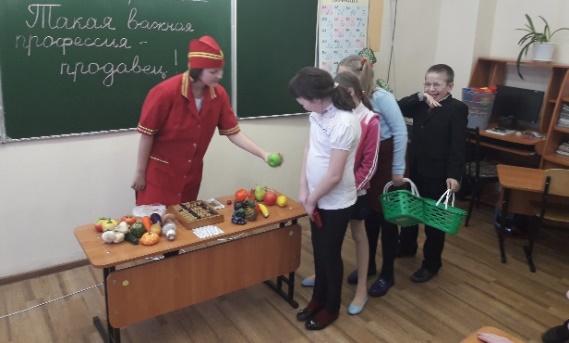 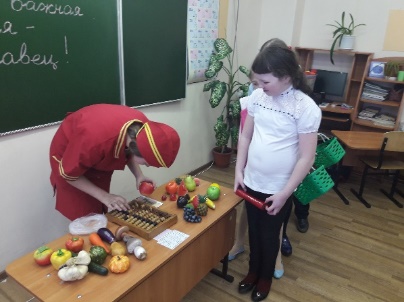 - в 6 классе проведено занятие, посвященное профессии «водитель»;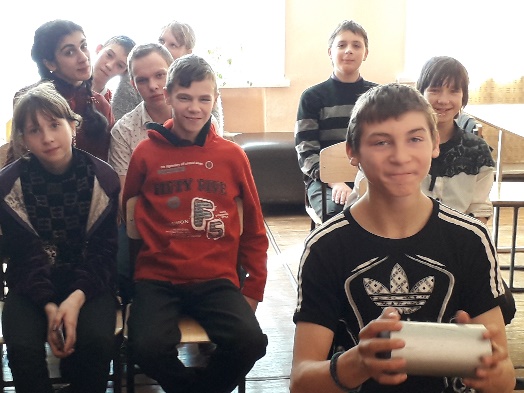 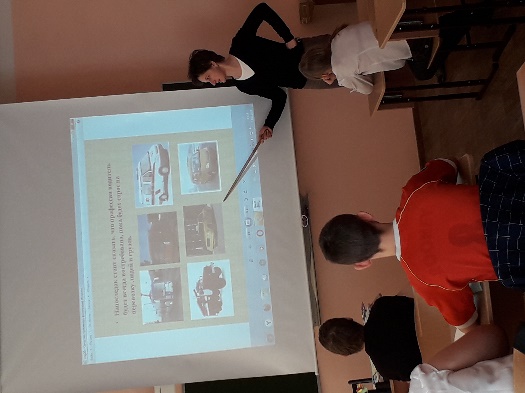 - с целью повышения престижа жилищно-коммунальной отрасли, 15 марта в школе прошло профориентационное интегрированное занятие для выпускников 9-х классов под названием «О профессиях разных нужных и важных в сфере ЖКХ».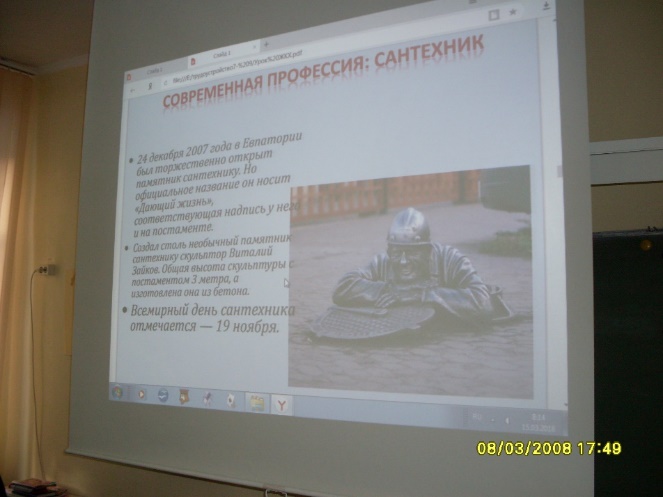 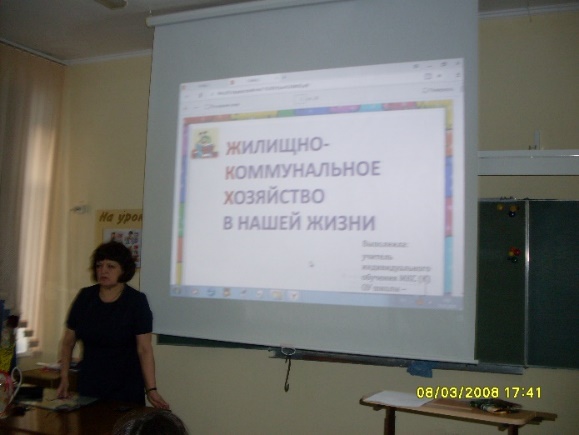 - 28 апреля состоялось необычное занятие по профориентации среди 7-9 классов. Оно было посвящено дню Великой Победы и называлось «Знакомство с профессиями военных лет».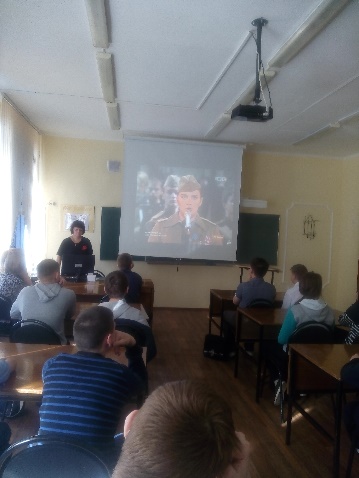 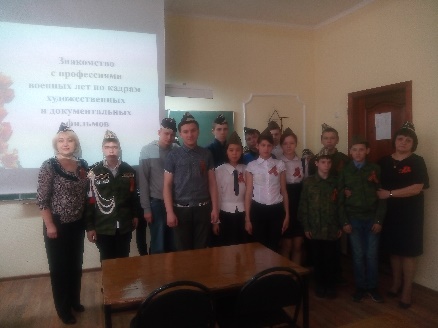 - во втором классе проведено занятие «Знакомство с профессией «медсестра»;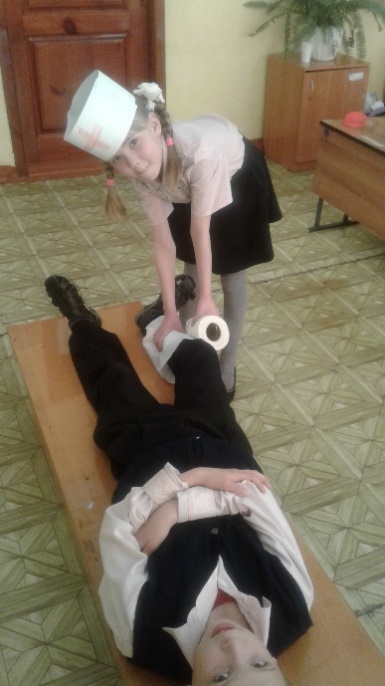 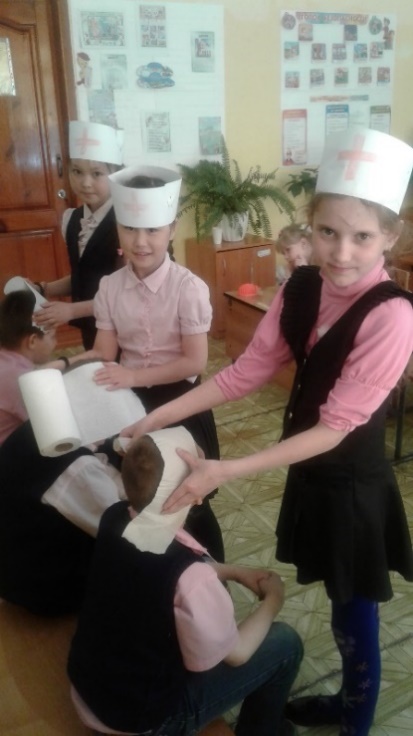 - накануне праздника Дня Победы, обучающиеся 4 «А» класса познакомились с профессией «шифровальщик» (криптограф) очень востребованной в армии и не только;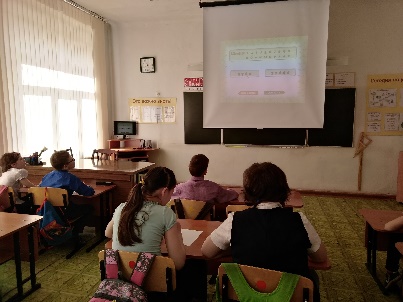 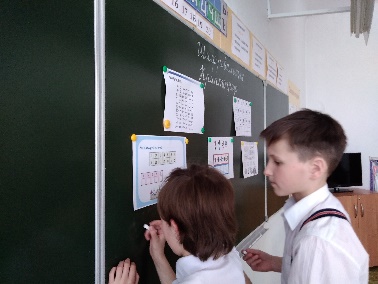 - в 9б классе проведено занятие «Профессия – лётчик», во время которого ребята с увлечением рассматривали последние достижения в области авиации (слайды, энциклопедии), новые модели самолётов, вертолётов и их возможности; 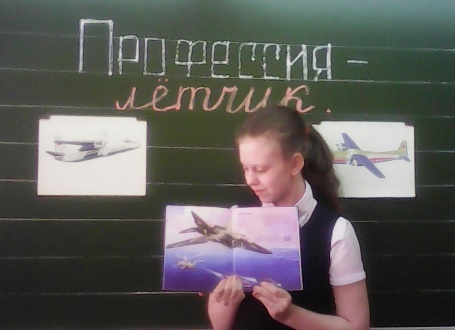 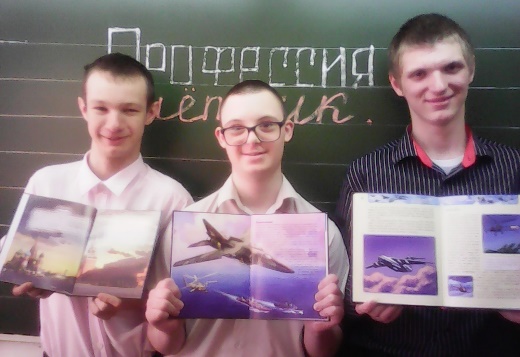 	- в 3 классе проведено занятие  «Героизм тружеников тыла»; 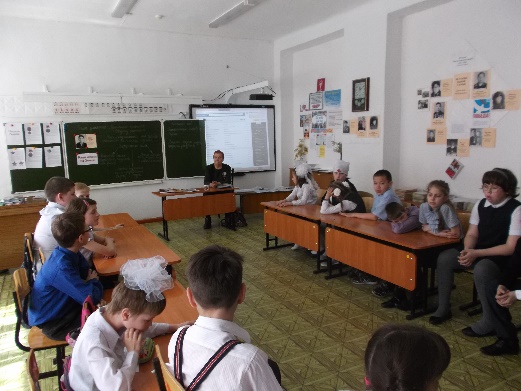 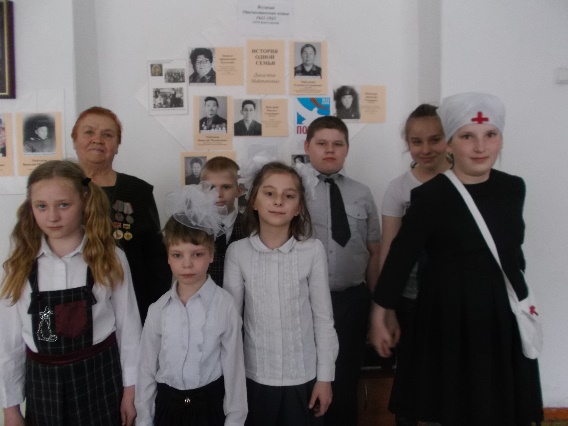 - занятие в 1 классе по теме «Военные профессии» о профессиях людей, которые охраняют нашу Родину.Во время занятия была проведена беседа о военных профессиях, их значении. Ученики знакомились со стихотворениями об армии и флоте, рассматривали цветные иллюстрации на тему «Где работают военные».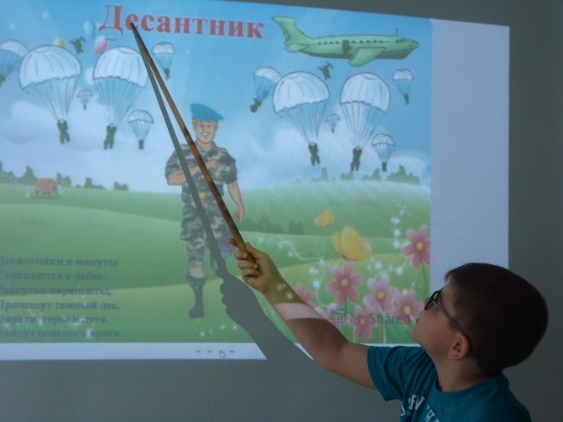 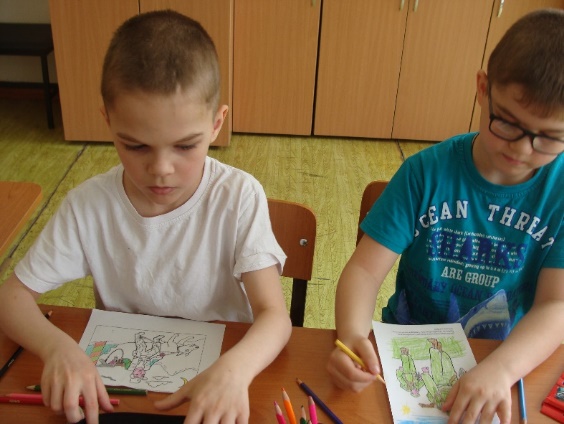 - занятие в 5 классе «Я – столяр, чудесная у меня профессия!»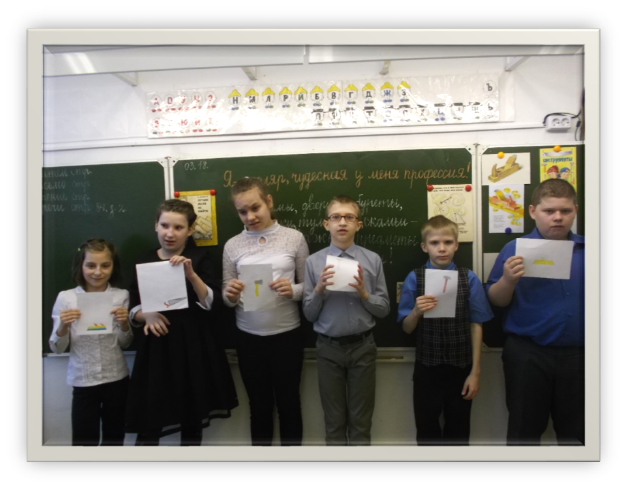 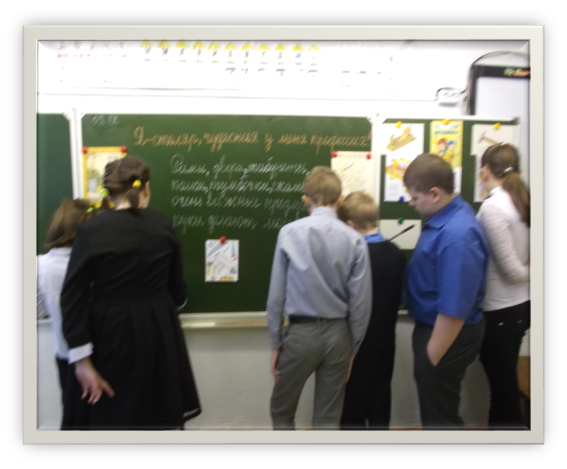 Уроки: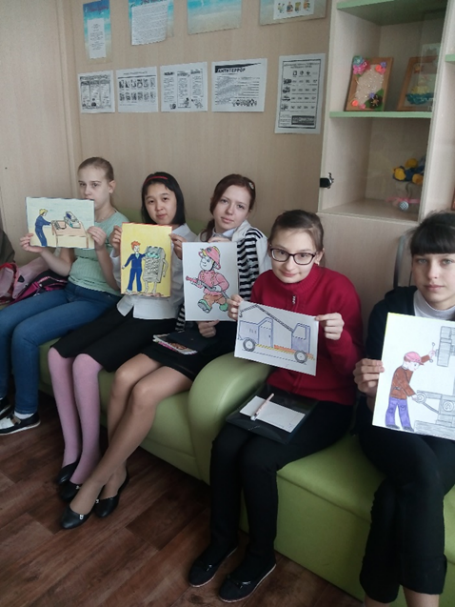 Урок чтения посвящён рабочим профессиям. Проведён для 6, 7 классов. На уроке дети участвовали в конкурсе на знание профессий, вспомнили поговорки о труде, отгадывали ребусы, учились определять профессию по описанию и качествам, необходимым для данной профессии.Экскурсии:- 8 февраля в рамках профориентационной работы, под руководством учителей трудового обучения Беркле В.Е. и Фаткулиной С.И. учащиеся 9 класса посетили старейшее предприятие нашего города – ООО «Эдельвейс-Н»;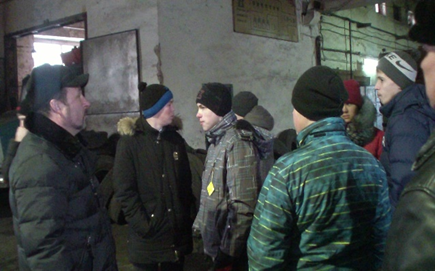 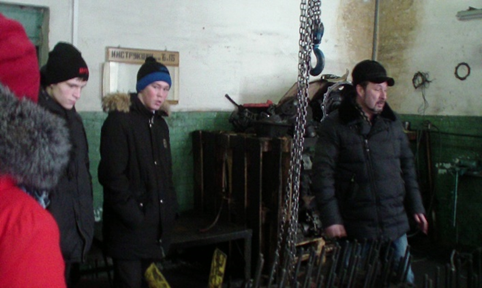 - 4 апреля учащиеся 8а класса посетили две традиционные выставки в МБУК  «Краеведческий музей»: «Пасхальные радости» и «Вдохновение». Восьмиклассники познакомились с двумястами пятьюдесятью работами в разных техниках декоративно-прикладного искусства. Экскурсию проводила руководитель центра ДПИ «Мастер и подмастерье» А.В. Войтенкова;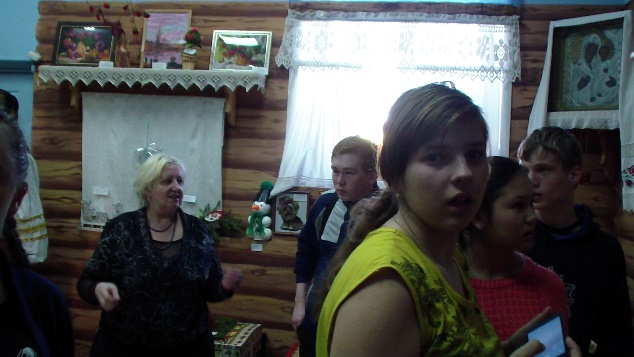 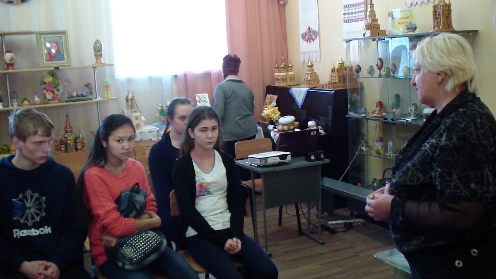 - 27 апреля выпускники школы посетили ПУ №29 г. Новокузнецка, где ознакомились с профессиями, которые им предстоит получать в дальнейшем;- целью профориентации учитель трудового обучения Беркле В.Е. организовал для обучающихся старших классов экскурсию на деревообрабатывающее предприятие города Междуреченска «Пилорама»;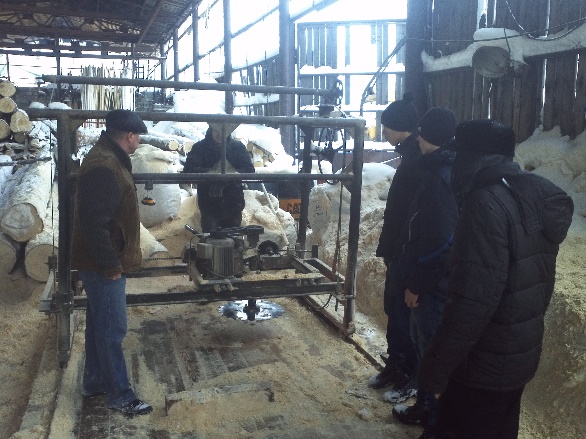 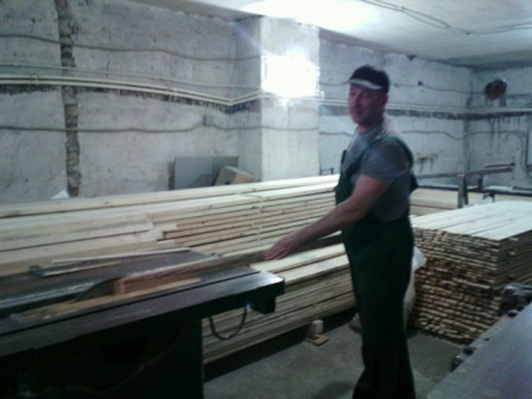 - в рамках «Профессии наших родителей» прошла экскурсия – встреча с отчимом Ковалева Андрея и Ковалева Дениса – Игнатовым Сергеем Анатольевичем – водителем ООО «Перспектива». Ребята с удовольствием побывали в кабине огромной машины по сборке мусора для утилизации, послушали рассказ об устройстве машины.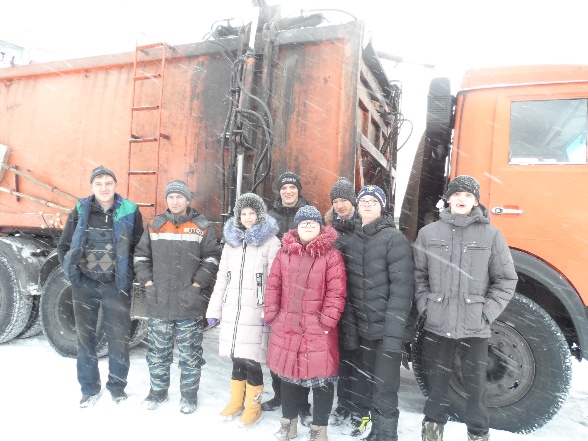 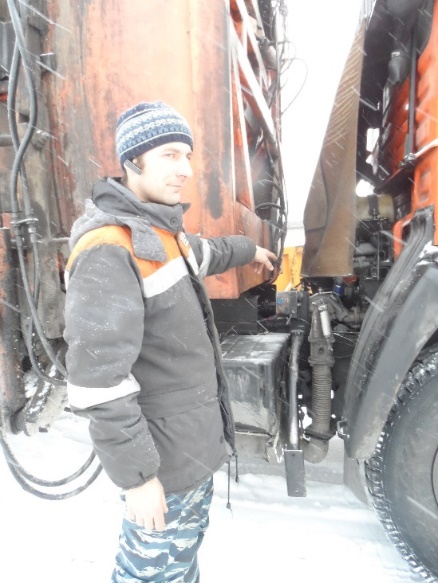 - экскурсия в столовую учащихся 2 класса, где они ознакомились с профессиями: «повар», «рабочая кухни»; 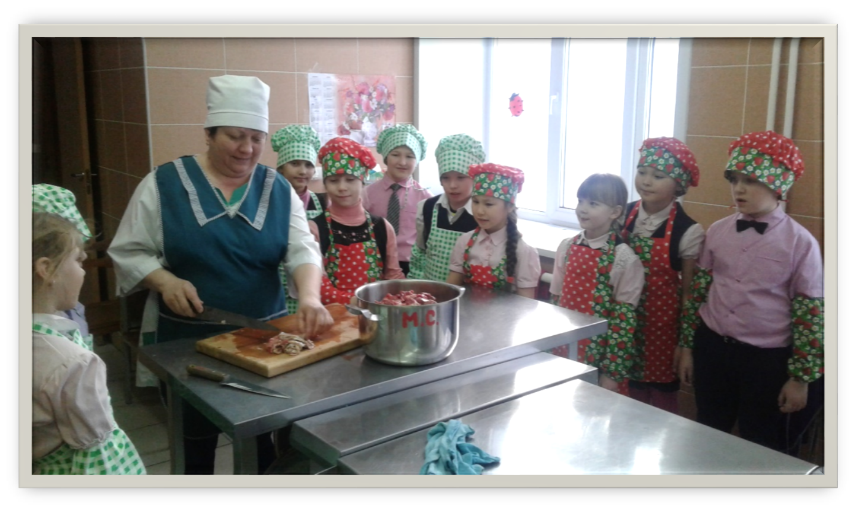 Профессиональные пробы: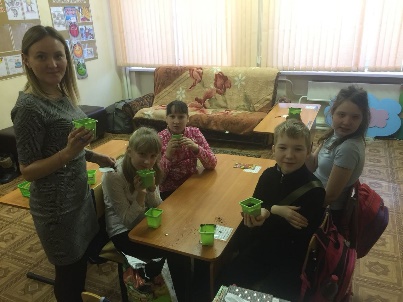 - практическое занятие «Самые "зелёные" профессии». На занятии ученикам показывается значение профессии садовника, озеленителя, цветовода в жизни человека. У детей формируются умения и навыки работать по графическому образцу посева цветочных семян для рассады.Продолжалась работа по реализации программы «Я цветовод - декоратор».Она была направлена на практическое выполнение пошагового алгоритма: разбивка цветника; защита проектов, по которым они будут работать в летний период;представление конечного результата на конкурсной основе в августе месяце. А также состоялось знакомство конкурсантов с одним из новых направлений цветовода-декоратора «Цветочная композиция в горшке».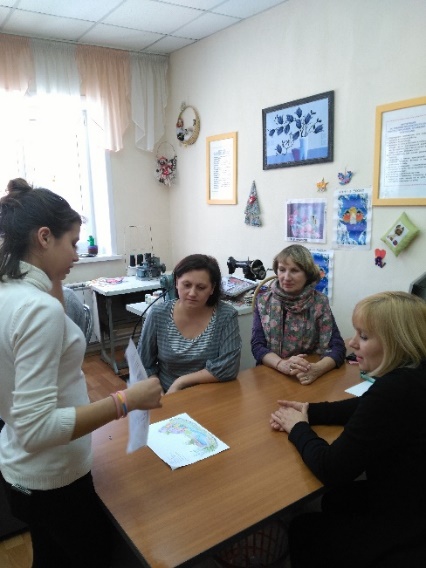 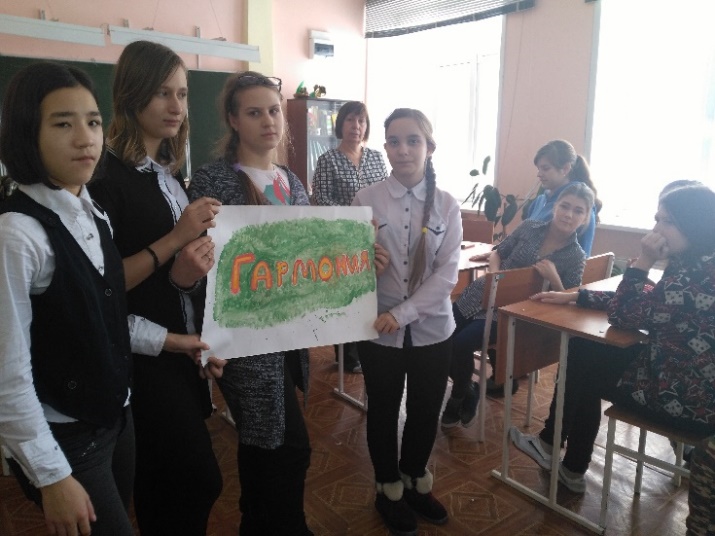 Переоформление стенда «Путь к профессии», рассказывающий о профессиях, с которыми познакомились учащиеся школы во втором полугодии.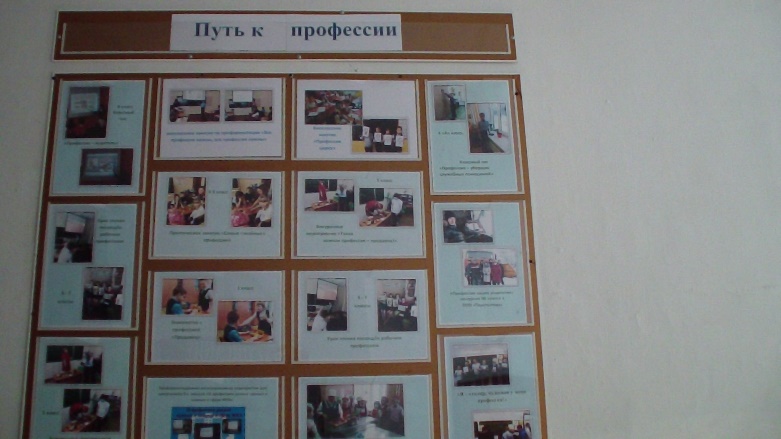 Методическая работа:- сформированы материалы (в бумажном и электронном вариантах) открытых уроков по профориентации для начального и среднего звена школы.Отчет педагога-психолога по диагностикепрофессиональной ориентации в 6-8-х и 9-х классахна конец 2017-2018 учебного годаЦель: мониторинг готовности обучающихся к профессиональному самоопределению через изучение профессиональных интересов, склонностей и самооценки.Профориентационная диагностика проводилась в апреле-мае 2018 года. В обследовании приняли участие обучающиеся 6-8 классов (37 человек), 9 классов - (17 человек), в возрасте от 12 до 18 лет.Применяемые методики:- Анкета «Мир профессий», - «Профессиональные интересы», - опросник «Основные мотивы выбора профессии» Е.М. Павлютенкова, - «Дифференциально-диагностический опросник» Е.А. Климова, - схема «Хочу – Могу», Результаты проведенного исследования в 6-8 классах:-социальные -моральные -эстетические-познавательные –29%-творческие-связанные с содержанием труда – 29%-материальные – 79%-престижные – 3%-утилитарные – 12%Результаты проведенного исследования в 9«А» и 9 «Б»  классах:Среди мотивов выбора профессии девятиклассников на первое место выступает материальный мотив (этот мотив выявлен как один из ведущих у 88 % респондентов) – стремление получать высокую заработную плату и стабильность в будущем.Второй по популярности мотив выбора профессии – престижный. Он является одним из ведущих у 27 % обучающихся. К этому мотиву относится высокая оценка профессии со стороны общества и возможность карьерного роста.Чуть менее популярен утилитарный мотив – удобство труда. Эти критерии труда значимы для 22 % обучающихся.Перечисленные мотивы являются внешними, то есть они лежат вне содержания и результата самого труда. Преобладание данных мотивов над внутренними могут свидетельствовать о личностной незрелости респондентов.Те или иные внутренние мотивы выявлены у 33 % опрошенных. К более популярным из них относятся познавательные мотивы (у 11 % опрошенных) и мотив содержание труда (у 22 %) – мотивы личностного роста. Общественная значимость труда является мотивом выбора профессии для 17 % опрошенных, творческие мотивы отмечены только у 11 % обучающихся. Наименее популярный моральные и эстетические мотив выбора профессии, этот мотив выявлен у 6 % опрошенных.Изучение мотивов выбора профессии в 6-8 классах		40% обучающихся 6-8 классов уверенно заявляют, что продолжат свое обучение в училище. 27% респондентов не знают, чем будут заниматься после окончания школы. 24% - думают, что продолжат свое обучение в вечерней школе, скорее всего, это связано с недостаточными знаниями обучающихся и искаженным восприятием информации. 43% учеников 6-8 классов предполагают обратиться за помощью к старшим при выборе будущей профессии, 46% - будут выбирать сами, 8% обучающихся в 6 и 7 классах не знают, как поступить и что делать в дальнейшем и лишь 3% воспользуются советом сверстников.          Наблюдается положительная тенденция по выбору будущей профессии, чем старше ребята, тем более осознанно они подходят к выбору профессии. А также 60% обучающихся отмечают, что выбранная профессия должна нравиться, а это относится к внутренним мотивам выбора.Изучение мотивов выбора профессии в 9 «А» и 9 «Б» классахВ 9-х классах 76% обучающихся после окончания школы выбирают поступление в училище, 24% выпускников не знают, чем будут заниматься после школы (это связано с их индивидуальными психофизическими особенностями развития и решением родителей). Также 76% респондентов заявляют, что выбирать свою будущую профессию будут сами, а 24% - обратятся за помощью к старшим. 88% девятиклассников считают, что будущая профессия в первую очередь должна нравиться.Средний показатель называемых профессий на начало и конец учебного года вырос: в 6 классе с 7 до 11, в 7 классе с 7 до 10, в 8 классе с 10 до 13 профессий. Таким образом, в среднем за учебный год обучающиеся повышают свои знания в пределах 3-4-х профессий.В прошлом учебном году на данный период отмечалось снижение знаний о профессиях на 30%. В 2017-2018 учебном году отмечается только положительная динамика. Интересы обучающихся не стабильны. Выбор профессий на начало и конец учебного года совпадает у 38% обучающихся 6-8-х классов, из них в 70% случаев эти профессии доступны данным обучающимся и соответствуют их психофизическому развитию. Адекватный выбор будущей профессии сделали 20 обучающихся – 54%. Опасный, агрессивный, неадекватный выбор делает 1 ребёнок второй год подряд. Также обучающиеся продолжают путать понятия «профессия» и «должность», называют: директор, начальник. Не знают правильных названий профессий и заменяют их названиями служб: ФСБ, скорая помощь, аварийная, полиция, такси и т.д. Согласно полученным результатам, среди опрошенных обучающихся 6-8 классов, большинство отдает предпочтение профессиям, связанным с работой с людьми (44 % обучающихся). Второе место разделили профессии типа «Человек-техника» (предпочтения отдают в основном мальчики) и «Человек-природа» (25% и 22% обучающихся, соответственно). К профессиям типа «Человек – художественный образ» выявлена склонность у 8 % обучающихся. Обучающиеся данной группы совсем не проявили интереса к профессиям, связанным с работой со знаковыми системами (скорее всего, это связано со сложным содержанием деятельности профессий данного типа). Средний показатель называемых профессий на начало и конец учебного года вырос: в 9 «А» классе с 15 до 22, в 9 «Б» с 12 до 17 профессий. Девятиклассники в течение 2017-2018 учебного года повысили свои знания о профессиях в среднем от 5 до 7. 58% обучающихся 9-х классов показали достаточно хорошие знания о профессиях и содержании деятельности профессий. 76% респондентов сделали относительно адекватный выбор, в котором прослеживается соответствие между приобретенными умениями и выбором будущей профессии. Девятиклассники также путают названия профессий и названия должностей, названия профессий заменяют названиями служб. 1 обучающийся  путает профессию и хобби.Результаты диагностики девятиклассников по «Дифференциально-диагностическому опроснику» Е.А. Климова. На первом месте обучающиеся предпочли профессии типа «Человек-техника» - 58%, на втором (29%) выбрали профессии, связанные с работой с людьми (Ч-Ч). Профессии типа «Человек – художественный образ» и «Человек-природа» выбрали по одному человеку (12%). Незначительную склонность к профессиям типа «Человек - знаковая система» имеет один обучающийся.Результаты анкетирования обучающихся  9 -х классов. РекомендацииПо результатам психодиагностики провести индивидуальные и групповые консультации с обучающимися 6-8 и 9-х классов. Дать рекомендации относительно предпочтительных сфер профессиональной деятельности на основании результатов методики «ДДО» Климова (отв. педагог-психолог Ю.В. Кузнецова).Усилить работу профессиональной ориентации в направлении мотивации. Так как, чем менее обучающиеся информированы о мире профессий, о своих личностных качествах, тем более доминирующими факторами в выборе профессии являются внешние факторы (влияние родителей, материальный доход, престижность профессии и др.) В этой связи необходимо последовательно раскрывать обучающимся положительные стороны выбора рабочих профессий. К «плюсам» выбора рабочей профессии можно отнести: - получение востребованной на рынке труда профессии за меньший срок подготовки; - получение профессии на бесплатной основе или за доступную плату;- гарантированное трудоустройство в силу нехватки специалистов рабочих профессий, особенно в условиях кризиса; - ранняя экономическая самостоятельность; - сформированность базовых умений и навыков трудовой деятельности, значимых в практике повседневной жизни (отв. за профориентацию и педагог-психолог).С выпускниками, которые не поедут обучаться в училище и их родителями, провести консультацию «Альтернативные, доступные профессии, которые можно получить в г. Междуреченске» (отв. за профориентацию);Активизировать взаимодействие родителей и педагогов, оказывающих непосредственное   влияние на формирование профессионального определения обучающихся (отв. за профориентацию).«Человек рожден для труда; труд составляет его земное счастье, труд — лучший хранитель человеческой нравственности и труд же должен быть воспитателем человека».Константин Дмитриевич Ушинский6 класс7 класс8 «А» классКуда ты пойдешь учиться после окончания школы?Куда ты пойдешь учиться после окончания школы?Куда ты пойдешь учиться после окончания школы?Куда ты пойдешь учиться после окончания школы?в вечернюю школу242училище457курсы11никуда 1 (Рябченко)куда отправят532При выборе профессии ты:При выборе профессии ты:При выборе профессии ты:При выборе профессии ты:обратишься за помощью к старшим665 воспользуешься советом сверстников1будешь выбирать сам457не знаешь, как быть и что делать21При выборе профессии для тебя главное:При выборе профессии для тебя главное:При выборе профессии для тебя главное:При выборе профессии для тебя главное:чтобы много платили 463чтобы профессия нравилась 779чтобы меньше трудиться 1(Заводевкин)9 «А»9 «Б»Куда ты пойдешь учиться после окончания школы?Куда ты пойдешь учиться после окончания школы?Куда ты пойдешь учиться после окончания школы?в вечернюю школуучилище76курсыникуда 1куда отправят12 При выборе профессии ты:При выборе профессии ты:При выборе профессии ты:обратишься за помощью к старшим21 воспользуешься советом сверстниковбудешь выбирать сам76не знаешь, как быть и что делать1При выборе профессии для тебя главное:При выборе профессии для тебя главное:При выборе профессии для тебя главное:чтобы много платили 11чтобы профессия нравилась 87чтобы меньше трудиться № п/пКритерии кол-во чел.% от общего коли-чества опрошенных респондентовНе готовы к выбору профессии 423Низкая готовность к выбору профессии212Средняя готовность к выбору профессии1165Высокая готовность к выбору профессии